ООО “Инфотех”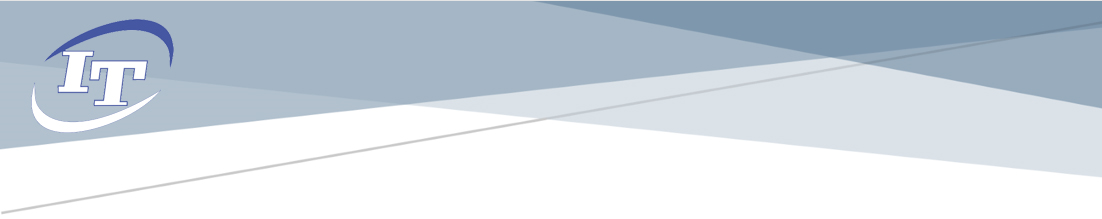 г. Днепропетровск, ул. Князя Владимира Великого, 18 бТел./факс: 371-43-54 (56)Е-mail: infotech@itech.net.uahttp://www.itech.net.uaБазовый курс Компас-3DАвторизованный учебный центр Аскон (НГУ, Днепр), ООО «Инфотех»Продолжительность курса – 32 академических часаКомпас-График (2D графика)Компас-3D (3D графика)В данном курсе рассматривается базовая поставка Компас-3D v.16 с машиностроительной конфигурацией.№ занятияСодержание1Тема 1.  Обзор системы Компас-3D, дополнительные виды конфигураций системы. Основные возможности. Типы документов. Создание и настройка файла чертежа.Тема 2. Основные приёмы черчения. Создание графических элементов.2Тема 3. Основные приёмы черчения. Методы редактирования графических элементов.3Тема 4. Работа с размерами и условными обозначениями.4Тема 5. Сборочные чертежи. Тема 6. Создание спецификации.5Тема 7. Создание текстовых документов.Тема 8.  Вывод документов на печать.6Тема 1. Твердотельное моделирование.Тема 2. Работа с документом «Деталь». Интерфейс 3D-моделирования.  Работа в режиме эскиза.7Тема 3. Построение элементов операцией «выдавливание».  Управление ориентацией модели.  Построение отверстий.8Тема 4. Создание чертежа сборочной единицы на основе 3D модели. Стандартные виды, компоновка чертежа.9Тема 5. Построение элементов операцией «вращение».  Создание сборки изделия.10Тема 6. Создание компонентов в контексте сборки.11Тема 7. Добавление стандартных изделий. Крепежные элементы и отверстия.12Тема 8. Создание сборочного чертежа изделия.  Проекционные связи между видами. Работа с деревом построения.13Тема 9. Создание элементов по сечениям. Библиотека эскизов.14Тема 10. Построение 3D-моделей на основе плоских чертежей.15Тема 11. Пользовательские библиотеки моделей.16Тема 12. Создание спецификации в автоматическом и ручном режимах.